КГУ СШ им. Ж. Аймауытова           Внеклассное мероприятие по химии                               среди 8х классов.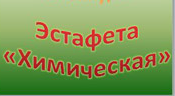 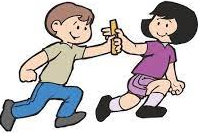                                                                                                 подготовили учителя химии:                                                                           Сварова Р.А. и Исмарова С.Х	.с. Масанчи 2022-2023 уч.год.Внеклассное мероприятие по химии«Химическая эстафета»Вступительное слово учителя:Каждый год все мы проводим предметные недели, и каждый раз думаем, чтобы интересного и нового придумать. Мы на предметной неделе химии проводим открытые мероприятия – среди 8 классов.  Хочется отметить, что ребята с удовольствие принимают участие  в качестве участников, и в качестве зрителей-болельщиков, так как мероприятия носят соревновательный характер, а в конце победителей ждут призы.Предлагаю вашему вниманию открытое внеклассное мероприятие по химии «химическая эстафета» в 8 классах, проводимое в рамках предметной недели во внеурочное время.Цели мероприятия: Проверить теоретические знания учащихся восьмых классов за I  полугодиеПроверить навыки анализа фактов, и умение делать выводы в результате анализа фактов.Проверить знания и умения составления формул химических соединенийПроверить умение пользоваться периодической таблицей химических элементов Д.И. Менделеева.Выявить творческие способности учащихсяПлан мероприятия:Из разных классов были набраны команды по 6 человекУчащимся заранее дается домашнее задание: придумать название и девиз команды, а также нарисовать эмблему командыСоревнование начинается с представления «Домашнего задания».В этом конкурсе оценивается:Творческие способностиЭстетическое чувствоСплоченность и организованность командыПодготовленность командыВремя конкурса 10 минут.Максимальное количество баллов за этот конкурс 15.Первый конкурс «Соединения».Командам одновременно выдается задание. В решении задания принимают участие 3 члена команды.В этом конкурсе оценивается:Знание символов химических элементовУмение составлять и различать химические формулы различных веществ.Знание номенклатуры неорганических бинарных соединенийСплоченность и организованность команды.Время конкурса 15 минут.Максимальное количество баллов за этот конкурс 23.Второй конкурс «Слова». Командам одновременно выдается задание. В решении задачи принимают участие 3 члена команды.В этом конкурсе оценивается:Умение пользоваться периодической таблицей химических элементов Д.И. Менделеева.Творческие способности учениковСплоченность и организованность командыВремя конкурса 15 минут.Максимальное количество баллов за этот конкурс 8.Третий конкурс «Путешествие в прошлое».Командам одновременно выдается задание. В решении задания принимает участие вся команда.В этом конкурсе оценивается:Знание исторических фактов, связанных с открытиями в химии.Умение сопоставлять и анализировать факты, делать выводыСплоченность и организованность командыВремя конкурса 15 минут.Максимальное количество баллов за этот конкурс 10Четвертый конкурс «Кроссворд».Командам одновременно выдается задание. В решении кроссворда принимает участие вся команда.В этом конкурсе оценивается:Знание основных химических понятийСплоченность и организованность командыВремя конкурса 15 минут.Максимальное количество баллов за этот конкурс 24 Пятый конкурс «Задача».  Командам одновременно выдается задание. В решении задачи принимает участие вся команда.  В этом конкурсе оценивается:Умение решать расчетные задачи по уравнению реакцииСплоченность и организованность командыВремя конкурса 10 минут.  Максимальное количество баллов за этот конкурс 7.Подведение итогов, награждение.Конкурсы оценивает жюри, состоящее из 2-х или 3-х учителей.На подведение итогов и объявление результатов отводится 10 минут.Команда победителей получает приз. Все участники получают сладкое угощение.Общее время мероприятия  примерно 1 час .Ну а теперь самое интересное – конкурсные задания и ответы:Представление команд: «Домашнее задание» (15 баллов). Придумать название и девиз команды, а также нарисовать эмблему команды.8" Б и В"-Команда "Кислорода";Девиз:" Нас,  кислородов, огромный строй - газ которым дышим тому виной";Обращение к соперникам:" По потеть придется вам! Мы для вас не по зубам";Обращение к жюри:" Жюри, жюри – оно одно у нас,
                                       Судите правильно и честно,                                       Оцените нас скорей!                                       Прибавив  бал командам всем.8"Д и Г" -Команда "Химики";Девиз:"Нам не представляет муки, грызть гранит химической науки";Обращение к соперникам :"Да ,соперники сильны, но для нас вы нестрашны. Мы химичим с малых лет, в этом наш большой секрет!"; Обращение к жюри :" Вам судить не сложно, ошибаться не невозможно: лучше нас , поверьте нет!                                         Это знает целый свет!".8"А, Е и Ж "-Команда "Алмаз";Девиз:"Нет в природе тверже нас, потому что мы- алмаз.";Обращение к соперникам : Соперников наших приветствовать рады                                                И им по секрету спешим мы сказать:                                               «Не надо, ребята, за пазухой камень держать!» Обращение к жюри :" Вы судите справедливо, мыслите неторопливо, и оценки ставя нам,                                            прибавляйте баллы нам!Задание.1   «Соединения».  Перед вами непрерывная лента символов химических элементов. Разделите вертикальными линиями символы так, чтобы получились химические формулы веществ.H2P2O5NH3O2CO2Cl2H2OKMnO4CaCl2             А теперь назовите их по порядку!!!!ОТВЕТ: H2– водород                                                     P2O5– оксид фосфора (V)NH3– гидрид азота или аммиак                         O2– кислородCO2– оксид углерода (IV),углекислый газ       Cl2– хлорH2O – вода                                                            KMnO4– перманганат калия или «марганцовка»CaCl2– хлорид кальцияПо 1 баллу за каждую формулу и название, но аммиак и перманганат калия по 2 балла.Задание.2«Слова».  Переставьте буквы в каждом из предложенных слов так, чтобы получилось название химического элемента.По 2 балла за каждое слово.Задание 3	«Путешествие в прошлое».  «Достав линзу с диаметром два дюйма и с фокусным расстоянием в двадцать дюймов, я начал исследовать с её помощью, какой род воздуха выделяется из разнообразнейших веществ. Я попытался извлечь воздух из ртутной окалины и нашёл, что этот воздух не поглощается водой, а свеча горит в этом воздухе необычайно ярким пламенем…».А)    Об открытии какого вещества идёт речь в открытии?Б)   Какой учёный открыл это вещество?В)   Почему это вещество называлось воздухом?Г)   Что такое ртутная окалина и какова её формула?Д)   Зачем учёный использовал линзу для опыта?ОТВЕТЫ:      А)  	кислород                 Б)	Пристли                         В)	Так как легко дышалось в атмосфере этого газа (поддерживает дыхание)                         Г)	оксид ртути            Д)	 хотел  рассмотреть пузырьки этого воздуха   По 2 балла за каждый правильный ответ.Задание.4«Кроссворд»Каждое слово оценивается в 2 балла. Вопросы: По горизонтали5. Явление существования химического элемента в виде двух или нескольких простых веществ с различными свойствами (О2, О3).7. Цифра, которая в химической формуле вещества показывает, сколько атомов данного элемента входит в состав этого вещества.8. Процесс взаимодействия или превращения веществ.	10. Соединение, в котором одним из компонентов является кислород.11. То, из чего состоит физическое тело.12. Единица количества вещества.По вертикали 1. Наука, изучающая вещества и их свойства.2. Способность атома присоединять определенное число других атомов.3. Мельчайшая частица вещества (химически делимая).4. Элемент, порядковый номер которого равен единице.6. Химический элемент, содержание которого в воздухе составляет 21%.9. Мельчайшая, химически неделимая частица.Задание.6«Задача» Лаборант получил задание получить оксид кальция, используя кальций и кислород. Помоги рассчитать лаборанту объем кислорода, который должен вступить в реакцию с кальцием для образования 28 г оксида кальция?ОТВЕТ:Дано:			Решение:m(CaO)=28 г				х моль	0,5 мольн.у.					2Са + О2 = 2СаО		(3б)					1 моль	2 мольНайти:			n(CaO)= m/M = 28г/(40+16)г/моль = 0,5 моль (1б)V(O2)-? 			х = 1*0,5/2 = 0,25 моль = n(O2) (1б)					V(O2) = n*Vn= 0,25 моль*22,4 л/моль = 5,6 л (1б)Ответ:V(O2) = 5,6 л (1б)Надеюсь, наши идеи поможет вам в работе. Желаю всем творческих успехов!!!1торф1фтор2народ2радон3ромб3бром4орган4аргонхивмвмаллотропияллдяееокиндексреакциятуотснлдолоамооксидртвеществомольд